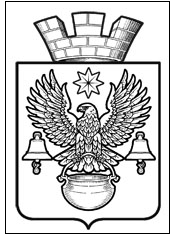 ПОСТАНОВЛЕНИЕАДМИНИСТРАЦИИКОТЕЛЬНИКОВСКОГО ГОРОДСКОГО ПОСЕЛЕНИЯКОТЕЛЬНИКОВСКОГО МУНИЦИПАЛЬНОГО РАЙОНАВОЛГОГРАДСКОЙ ОБЛАСТИ30.12.2020                                                                                                                     № 966 Об утверждении плана мероприятий по противодействию  коррупции в администрации Котельниковского городского  поселения  на 2021 г.В соответствии с Федеральным законом от 06.10.2003г. № 131-ФЗ «Об общих принципах организации  местного самоуправления в Российской Федерации», Федеральным законом от 25.12.2008г №273-ФЗ «О противодействии коррупции», Уставом Котельниковского городского поселения Котельниковского муниципального района Волгоградской области, администрация Котельниковского городского поселения ПОСТАНОВЛЯЕТ:1. Утвердить прилагаемый план мероприятий по противодействию  коррупции в администрации Котельниковского городского  поселения  на 2021 (Приложение №1)         2. Настоящее постановление вступает в силу со дня его подписания и подлежат обнародованию на сайте: http://www. akgp.ru Глава  Котельниковскогогородского поселения                                                                                            А.Л. ФедоровПриложение № 1к постановлениюадминистрации Котельниковскогогородского поселения от 30.12.2020 г №966ПЛАНмероприятий по противодействию коррупции в администрации Котельниковского городского  поселения  на 2021г.Начальник общего отдела                                                                                  Е.В. Брыкина№ ппМероприятияСрок исполненияОтветственные исполнителиI. Мероприятия в области совершенствования правового регулирования и организационного обеспечения деятельности по противодействию коррупцииI. Мероприятия в области совершенствования правового регулирования и организационного обеспечения деятельности по противодействию коррупцииI. Мероприятия в области совершенствования правового регулирования и организационного обеспечения деятельности по противодействию коррупцииI. Мероприятия в области совершенствования правового регулирования и организационного обеспечения деятельности по противодействию коррупции1.Осуществление антикоррупционной экспертизы:- проектов муниципальных нормативных правовых актов;- муниципальных нормативных правовых актов в соответствии с ФЗ №172 от 17.07.2009ПостоянноОтдел правового обеспечения2.Проведение анализа должностных инструкций работников ОМСУ с целью выявления положений с наличием коррупционной составляющейПостоянноОбщий отдел и отдел правового обеспечения3.Обеспечение организации работы Комиссии по соблюдению требований к служебному поведению муниципальных служащих и регулированию конфликтов интересов в ОМСУПостоянноОбщий отдел и отдел правового обеспечения4.Проведение инструктивного совещания по вопросу реализации ежегодного плана с сотрудниками администрации Котельниковского поселенияВ течение 30 дней со дня утверждения планаОбщий отдел и отдел правового обеспечения5.Координация выполнения мероприятий предусмотренных ежегодным планомПостоянноОбщий отдел и отдел правового обеспечения6.Проведение заседаний Комиссии по противодействию коррупцииНе реже одного раза в квартал 2020 г.Отдел правового обеспечения совместно с Общим отделом7.Представление ежегодного отчета о работе Комиссии по противодействию коррупции Совету депутатов поселения до 31 декабря 2021 г.Отдел правового обеспечения8.Подготовка Плана мероприятий по противодействию коррупции в ОМСУ на следующий годдо 31 декабря 2021 г.Отдел правового обеспеченияII. Мероприятия по совершенствованию деятельности по размещению муниципального заказаII. Мероприятия по совершенствованию деятельности по размещению муниципального заказаII. Мероприятия по совершенствованию деятельности по размещению муниципального заказаII. Мероприятия по совершенствованию деятельности по размещению муниципального заказа1.Обеспечение контроля  за исполнением Федерального закона от 05.04.2013 N 44-ФЗ "О контрактной системе в сфере закупок товаров, работ, услуг для обеспечения государственных и муниципальных нужд" ПостоянноКонтрактный управляющий, Стрекалова Н.И.- ведущий специалист по закупкам,Отдел правового обеспечения.2.Обеспечение выполнения плана закупок за счет поэтапного планирования торгов и утверждения плана-графика поквартально с учетом возможных изменений финансирования ПостоянноКонтрактный управляющий, Стрекалова Н.И.- ведущий специалист по закупкам3.Соблюдение сроков размещения на официальном Интернет - сайте Котельниковского поселения  извещений, документации, протоколов, сроков заключения контрактов, их исполнения.ПостоянноКонтрактный управляющий, Стрекалова Н.И.- ведущий специалист по закупкам.4.Проведение анализа обращения граждан,  юридических лиц в целях ненадлежащего рассмотрения их обращенийежеквартальноКонтрактный управляющий, Стрекалова Н.И.- ведущий специалист по закупкамIII. Мероприятия по совершенствованию кадровой политики в органах местного самоуправления Котельниковского городского поселенияIII. Мероприятия по совершенствованию кадровой политики в органах местного самоуправления Котельниковского городского поселенияIII. Мероприятия по совершенствованию кадровой политики в органах местного самоуправления Котельниковского городского поселенияIII. Мероприятия по совершенствованию кадровой политики в органах местного самоуправления Котельниковского городского поселения1.Проверка соблюдения муниципальными служащими ограничений, установленных статьей 13 Федерального закона от 2 марта . № 25-ФЗ «О муниципальной службе в РФ.ПостоянноОбщий отдел2.Обмен информацией  с правоохранительными органами о проверке лиц, претендующих на поступление на муниципальную службу в администрацию  Котельниковского поселения,  на предмет наличия неснятой и непогашенной судимости  (при возникновении оснований с учетом требований Федерального закона от 27 июля 2006 года № 152-ФЗ «О персональных данных»).ПостоянноОбщий отдел3.Проведение совещаний для муниципальных служащих по разъяснению требований к служебному поведению и служебной этике, вопросов административной и уголовной ответственности за коррупционные правонарушения и преступления. Ежеквартально Общий отдел совместно с отделом правового обеспечения4.Подготовка предложений по формированию кадрового резерва.Полугодие, годОбщий отдел5.IV. Мероприятия по информированию жителей г. КотельниковоIV. Мероприятия по информированию жителей г. КотельниковоIV. Мероприятия по информированию жителей г. КотельниковоIV. Мероприятия по информированию жителей г. Котельниково1.Публикация на Интернет – сайте Котельниковского поселения нормативных правовых актов, затрагивающих интересы жителей, информации о порядке и условиях оказания услуг населению.2021г.Начальники отделов, курирующие направление.2.Информирование жителей о мерах, принимаемых в Котельниковском поселении по противодействию коррупции, через средства массовой информации и Интернет – сайт Котельниковского поселения2021 г.Общий отдел совместно с отделом правового обеспечения3.Придание фактов коррупции гласности и публикация их в средствах массовой информации и на Интернет - сайте  Котельниковского городского поселения2021 г.Комиссия по противодействию коррупции4.Осуществление «обратной связи» с населением в целях выявления фактов коррупции в органах местного самоуправления Котельниковского городского поселение и муниципальных учреждениях (предприятиях) в том числе с использованием Интернет – сайта.2021 г. Комиссия по противодействию коррупции5.Размещение на сайте сведений о доходах, расходах, об имуществе и обязательствах имущественного характера лиц, замещающих муниципальные должности и должности муниципальной службы, и членов их семей на официальном сайте поселения 2021 г. Общий отдел6.Поддержание в актуальном состоянии сайта администрации Котельниковского городского поселения в сети Интернет.2021 г.Администратор, специалист привлекаемый по договоруV. Проведение мероприятий по противодействию коррупции в основных коррупционно- опасных сферахV. Проведение мероприятий по противодействию коррупции в основных коррупционно- опасных сферахV. Проведение мероприятий по противодействию коррупции в основных коррупционно- опасных сферахV. Проведение мероприятий по противодействию коррупции в основных коррупционно- опасных сферах1.Организация контроля над использованием муниципального имущества, в том числе земельных участков. Организация контроля порядка передачи прав на использование данного имущества и его отчуждения2021 гОтдел архитектуры и землеустройства, отдел ФБУиЭ2.Проведение комплекса мер по соблюдению руководителями унитарных предприятий ограничений, установленных п.2 ст.21 Федерального закона от 14.11.2002г. №1612021 гОбщий отдел3Организация личного приема граждан по вопросам нарушения законодательства в сфере жилищно – коммунального хозяйства, в том числе коррупционного характера2021 гОтдел ЖКХ, Глава Котельниковского городского поселения4.Организация личного приема граждан по вопросам нарушения законодательства в сфере градостроительства, в том числе коррупционного характера2021 гОтдел архитектуры и землеустройстваГлава Котельниковского городского поселения5.Организация личного приема граждан по вопросам нарушения законодательства в сфере земельных отношений, в том числе коррупционного характера2021 г.Отдел архитектуры и землеустройстваГлава Котельниковского городского поселения6Проведение анализа обращения граждан и юридических лиц в целях ненадлежащего рассмотрения обращения, нарушения сроков рассмотрения.ежеквартальноОтдел правового обеспечения совместно с Общим отделом